Western Australia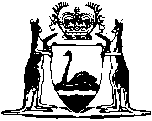 Liquor Control Act 1988Liquor Control (Woolah Restricted Area) Regulations 2017Western AustraliaLiquor Control (Woolah Restricted Area) Regulations 2017Contents1.	Citation	12.	Commencement	13.	Term used: Woolah Aboriginal Community	15.	Declaration of restricted area	16.	Notice of restricted area	17.	Prohibitions as to liquor in the Woolah Aboriginal Community	28.	Seizure and disposal of containers of liquor	29.	Period during which these regulations have effect	3Notes	Compilation table	4	Other notes	4Defined termsLiquor Control Act 1988Liquor Control (Woolah Restricted Area) Regulations 20171.	Citation		These regulations are the Liquor Control (Woolah Restricted Area) Regulations 2017.2.	Commencement		These regulations come into operation as follows —	(a)	regulations 1 and 2 — on the day on which these regulations are published in the Gazette;	(b)	the rest of the regulations — on 19 August 2017.3.	Term used: Woolah Aboriginal Community		In these regulations — 	Woolah Aboriginal Community means the area of land comprising Lot 815, other than the area comprised in Lots 53 and 72, on Deposited Plan 219580 (Crown Lease H081623).	[Regulation 3 amended: SL 2020/62 r. 22.][4.	Deleted: SL 2020/62 r. 23.]5.	Declaration of restricted area		The Woolah Aboriginal Community is declared to be a restricted area for the purposes of section 175(1a) of the Act.6.	Notice of restricted area	(1)	The Director of Liquor Licensing must take all reasonable steps to cause to be posted, and while the Woolah Aboriginal Community continues to be a restricted area by operation of regulation 5 to be kept posted, at each place where a customary access route enters the Woolah Aboriginal Community a notice —	(a)	describing the offences set out in regulation 7; and	(b)	specifying the penalties for those offences.	(2)	A failure to comply with subregulation (1) does not invalidate the declaration in regulation 5.7.	Prohibitions as to liquor in the Woolah Aboriginal Community	(1)	A person commits an offence if the person —	(a)	brings liquor into, or causes liquor to be brought into, the Woolah Aboriginal Community; or	(b)	has liquor in their possession in the Woolah Aboriginal Community.	Penalty for this subregulation:	(a)	if subregulation (2) applies — a fine of $5 000;	(b)	in any other case — a fine of $2 000.	(2)	This subregulation applies to an offence under subregulation (1) committed by a licensee, a manager of licensed premises or a director of a body corporate that holds a licence.8.	Seizure and disposal of containers of liquor		Despite section 155(4) and (5) of the Act, a member of the Police Force may seize and, as soon as is practicable, dispose of any opened or unopened container of liquor suspected on reasonable grounds to be the subject of an offence under regulation 7.9.	Period during which these regulations have effect		Unless sooner repealed, these regulations have effect for the period that ends at the close of 19 August 2024.	[Regulation 9 inserted: SL 2020/62 r. 24; amended: SL 2023/78 r. 12.]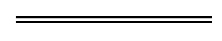 NotesThis is a compilation of the Liquor Control (Woolah Restricted Area) Regulations 2017 and includes amendments made by other written laws. For provisions that have come into operation see the compilation table.Compilation tableOther notes1	These regulations expire at the close of 19 August 2024 (see r. 9).Defined terms[This is a list of terms defined and the provisions where they are defined.  The list is not part of the law.]Defined term	Provision(s)Woolah Aboriginal Community	3CitationPublishedCommencementLiquor Control (Woolah Restricted Area) Regulations 2017 118 Aug 2017 p. 4455-7r. 1 and 2: 18 Aug 2017 (see r. 2(a));
Regulations other than r. 1 and 2: 19 Aug 2017 (see r. 2(b))Racing and Gaming Regulations Amendment (Liquor Control) Regulations 2020 Pt. 8SL 2020/62 22 May 202023 May 2020 (see r. 2(b))Racing and Gaming Regulations Amendment (Liquor Control) Regulations (No. 3) 2023 Pt. 6SL 2023/78 20 Jun 202321 Jun 2023 (see r. 2(b))